Конспект  открытого занятияпо изобразительной деятельности«Путешествие в сказку “Гуси-лебеди”» Вторая младшая группаПодготовила и провела:ПДО по ИЗОГБОУ детского сада № 1628ЮВОУО г. Москвы	Клименко Юлия Николаевна2011-2012 учебный годТема:  Путешествие в сказку “Гуси-лебеди”Программное содержание:   упражнять в заполнении пространства на общем листе при печатании; закреплять умение рисовать круглые и овальные формы, прямые и наклонные линии; учить тонировать бумагу широкой кистью в одном направлении; воспитывать сопереживание, умение объединяться для общего дела; интерес к русским народным сказкам. Материалы: аудиозапись музыки к сказке «Гуси-лебеди», иллюстрации к этой сказке; макет яблони без листьев и яблок, печатки в виде листьев; макет  речки; восковые мелки  разного цвета; гуашь красная, зеленая; гуашь разведенная разного цвета в стаканчиках; большие кисти; домик с волшебным сундуком;   половина  альбомного листа, с нарисованными свечкой предметами, для сюрприза (на каждого ребенка).Предварительная работа:  Чтение и рассматривание иллюстраций к сказке “Гуси-лебеди”, экскурсия к большому аквариуму, знакомство с широкой кистью.Содержание организационной деятельности: Педагог  приглашает детей занять свои места. Педагог: Здравствуйте, ребята. Сегодня у нас с вами будет волшебное рисование. А вы хотели бы стать волшебниками? (Да.)Посмотрите на свои рабочие места, что-то там не хватает? (Листочков.)- Правильно, листочков, на которых будем рисовать. Только вот, листочки наши были в волшебной шкатулочке, а ее унесли Гуси-лебеди в сказку. Знаете таких? (Да) - Что делать? (Надо искать её.) Пойдёмте в сказку «Гуси-лебеди» и поищем там шкатулку. (Под музыку дети идут к макету яблони.)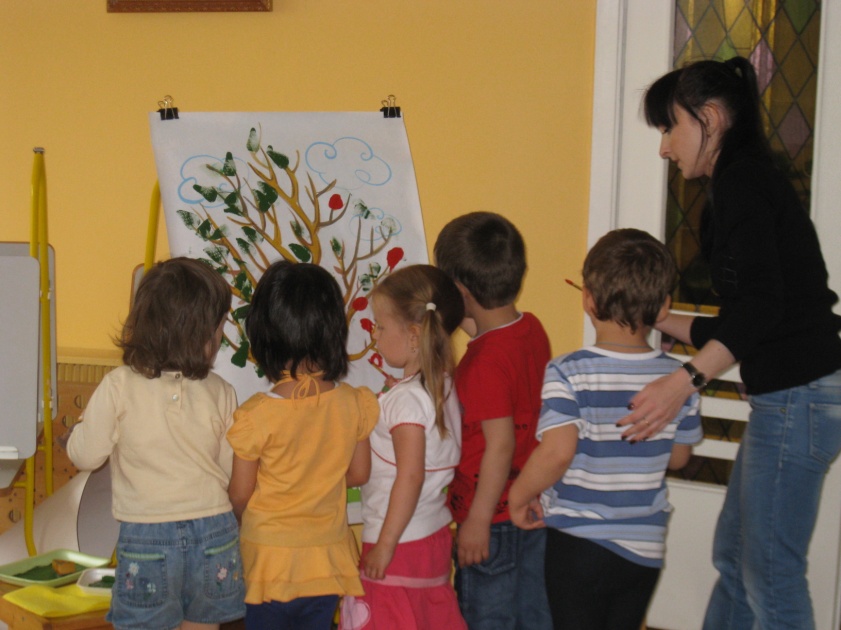 Педагог: Ой, ребята, посмотрите: Это ж  яблонька лесная, ветки до земли склоняет.Давайте у неё спросим, может она знает где нам гусей- лебедей искать? - Яблоня, яблоня, скажи, куда гуси-лебеди полетели? Яблоня:  сильный ветер сдул мои листочки и яблоки. Напечатайте мне много-много листочков и нарисуйте яблоки – тогда скажу. Педагог: Чем же нам с вами напечатать листики? Давайте попробуем вот этими штампами, обмокнем их в краску и прижмем к листику, а яблоки нарисуем  кисточкой.Педагог  показывает прием работы штампами, дети наблюдают и продолжают работу самостоятельно под музыку.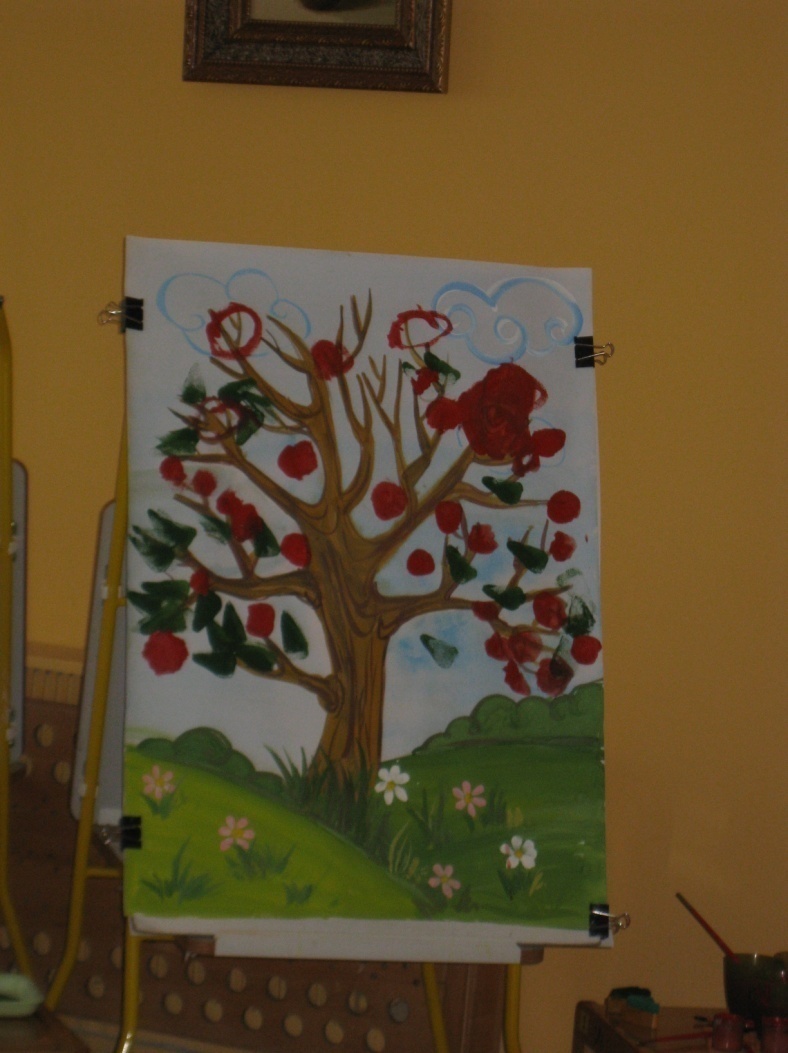 Педагог: Ой, какие у вас получились красивые листики и яблочки и как их много. Яблоня: Вот спасибо! Теперь у меня много листочков и яблок! Видела я, как гуси-лебеди полетели к речке. Педагог: Яблонька, как же мы найдем дорогу к речке?Яблоня: Вот вам яблочко, оно покажет вам дорогу.Педагог:  Яблочко катись, катись и у речки окажись. (Бросаем яблоко)Педагог:  Ребята, смотрите, речка! Спросим речку: 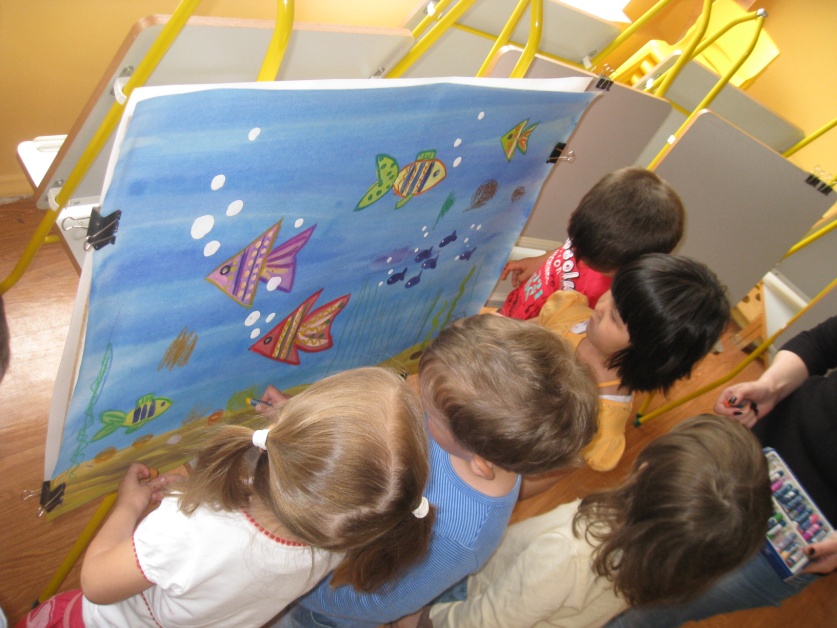 Речка, реченька моя,Ты скажи нам, не тая:Гуси здесь не пролетали? Над тобой не гоготали? Речка: Нарисуйте моим рыбкам травку и камушки, чтобы они могли прятаться в них, тогда скажу. Педагог:  Чем же нарисовать камушки и травку? Нарисуем восковыми   мелками. (Дети рисуют  под музыку)Речка: Спасибо, ребята. Много травки и камушков вы нарисовали для рыбок. Видела я, как гуси-лебеди полетели в лес. Идите по дороге. В темный лес ведет дорожка. Там изба на курьих ножках.(Дети под музыку идут к избушке.)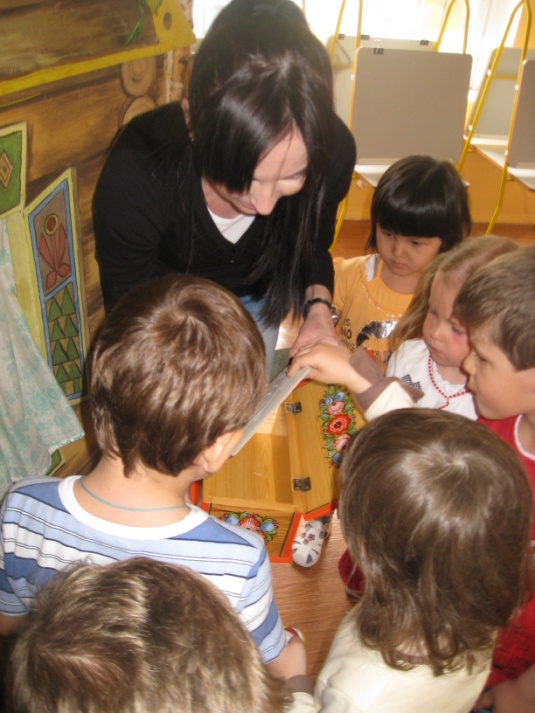 Педагог:  Ну, вот мы и избушку нашли. Что же в избушке.   (Педагог  заходит в избушку и приносит шкатулку.)Педагог:  Вот он сундучок волшебный, в нем и должны быть наши волшебные листочки. Педагог:  Только они не простые, а с загадками. Чтобы их отгадать, надо закрасить лист бумаги цветной водой и назвать, у кого что нарисовано. Педагог раздает каждому ребенку лист и предлагает занять свое рабочее место. 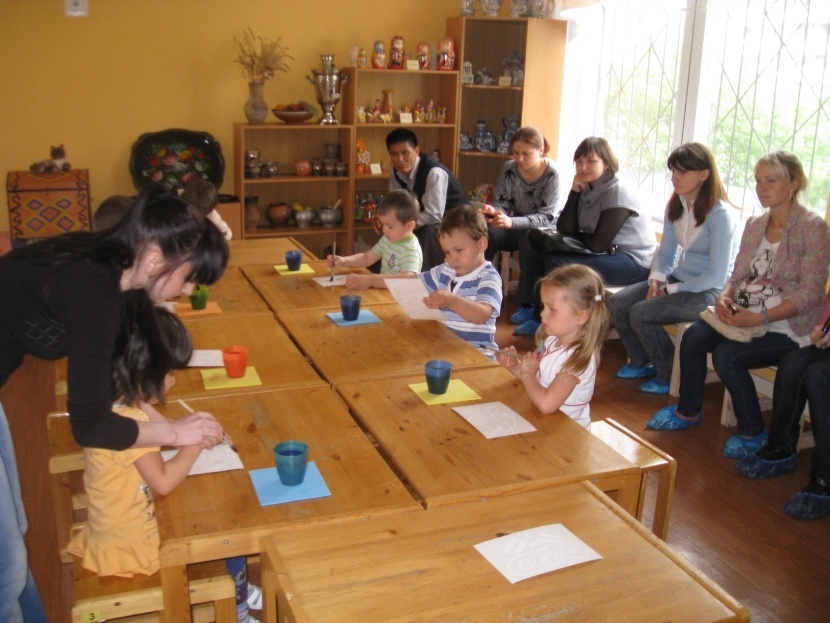 Педагог:  У вас у каждого есть волшебный листочек, большая кисть и цветная водичка. Обмакиваем кисть в цветную воду и закрашиваем всю  поверхность листа.Дети тонируют листы бумаги, и на них появляются разные картинки.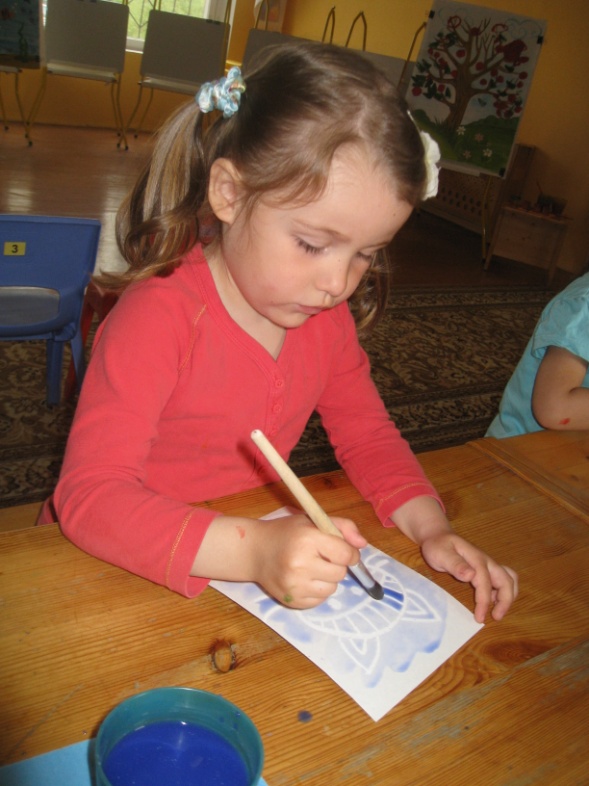 Педагог:  Посмотрите, как красиво у вас получилось. Молодцы!Подводится итог занятия.Педагог: Ребята, мне вами можно гордиться!Хоть вам и пришлось, нелегко потрудится,Отлично со всеми заданиями справились!Скажите, вам приключенья понравились?  Педагог:Что ж, пришла пора прощаться,Всех проводим в дом родной.Обещаем повстречатьсяС вами в сказке, но в другой.Литература: Занятия по изобразительной деятельности. Коллективное творчество/ Под ред. А.А.  Грибовской. – М.:ТЦ Сфера, 2009. – 192 с.